Criteria: Criteria: Criteria: Criteria: Alternatives: Types of insectsGood for the environmentAttractiveHas special abilitiesSafe around humans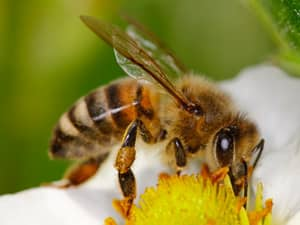 Honey Bee 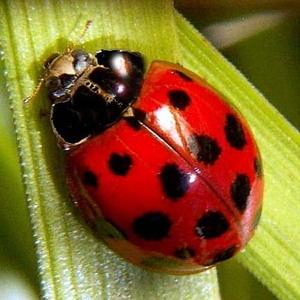 Ladybug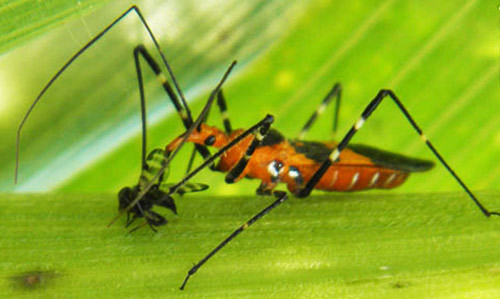 Milkweed Assassin Bug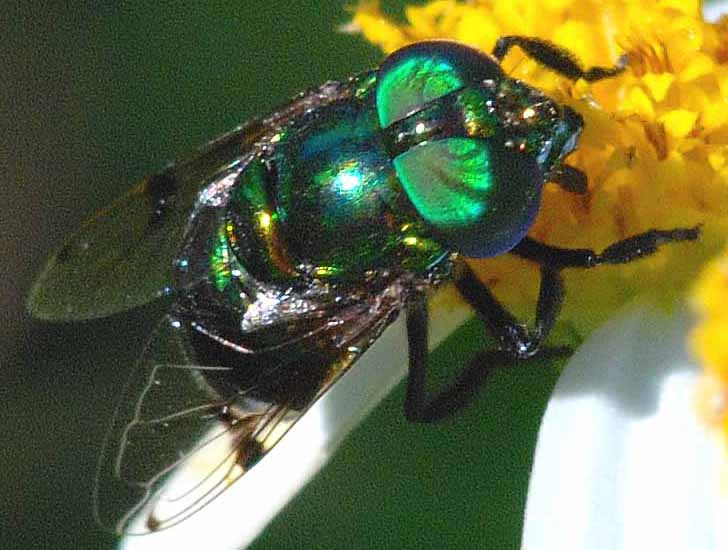 Hover Fly